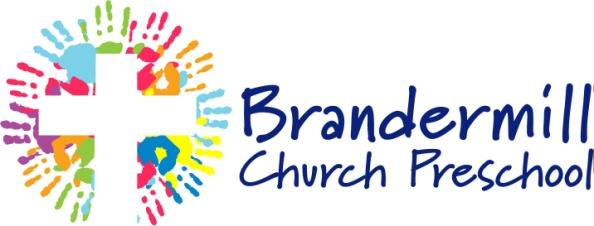      (office only) ____TBC Church Member    BCPS Alumni________  date received: ______   payment date if received later ______4500 Millridge Parkway      Midlothian, VA 23112      (804) 744 -1640, Ext. 106       www.brandermillchurchpreschool.compreschool@brandermillchurch.orgENROLLMENT AGREEMENT for 2023-2024 Preschool Year(Please print your names as you would like them listed on the preschool roster.)    CLASS PREFERENCE                   (Please indicate first and second choice with 1 and 2.)Note: Twos need not be toilet trained but must be 30 months to begin in the 2 ½ year old class.*Notes: 3 and 4 year olds must be the appropriate age by 9/30/2023. Ages 3 and up must be toilet trained.***JK 5 day 5 year old class enrollment may be considered for children w/previous preschool experience.**The Brandermill Church Preschool is a half day preschool for children ages 2 ½ to 5 years. It is a non-profit and religious exempt organization. This enrollment form and the registration fee put your child in good standing for enrollment in the preschool. A confirmation of placement will be sent to you. We expect you to honor your enrollment for the school year unless you move from the city or some unusual circumstances make it a mutual agreement to dissolve this commitment. We require one month’s notice for the withdrawal of a child or payment for that time. The preschool has the right to withhold services for any reason or no reason at all. In the event of an act of God, pandemic or other unforeseen circumstances, we reserve the right to cancel this agreement without penalty.Classes will be held if enough children register for the class.  If a class minimum is not met, we reserve the right to change the class offerings to maintain the integrity of the program. If more students wish to register for a class than there are spaces available, priority will be given to students whose families have the greatest number of years of attendance at BCPS. A nonrefundable $100.00 registration fee (per family) must accompany this enrollment agreement. New students must present their ORIGINAL birth certificate for viewing when enrolling.   Tuition is calculated for the year.  The first tuition payment is due June 1st or at the time of enrollment if enrolling after June 1st. The activity fee helps cover special programs, field trips and administrative costs and is due September 1st. Activity fees by age group:  2s, 3s and 4s - $100, 5s -  $115 The remaining tuition payments are due on the first day of each month, September through April.I have read the above and agree to abide by these policies and honor this enrollment. If I do need to remove my child from the program, I will give one month’s notice.  Date_____________________ Signed_______________________________________________________________                                                                                                            (Parent or Legal Guardian)       Amount of Registration Fee____________________________ Check #_____________________________THE BRANDERMILL CHURCH PRESCHOOLREGISTRATION FORM – 2023-2024 Preschool YearHEALTH INFORMATIONChild  Date of BirthParents or Legal GuardiansParents or Legal Guardians____ Two Day 2 1/2 year oldsT, TH9:30–12:15$230/month____ Two Day 3 year oldsT, TH9:30–12:30$230/month____ Three Day 3 year olds M,W,F 9:30–12:30$275/month____ Three Day Pre K 4 year olds M,W,F 9:30–12:30$275/month____ Four Day Pre K 4 year olds      M - Th9:30–12:30$315/month____ Four Day Pre K 4 year oldsTu-F9:30–12:30$315/month____ Five Day Pre K 4 year olds M–F9:30–12:30$355/month____ JK Five Day 5 year oldsM-F9:30 - 1:30 (M-Th)9:30 -12:30 (Fri.)$450/monthChildNicknameDate of BirthDate of BirthSexAddressAddressAddressAddressAddressAddressPrevious School or Group ExperiencePrevious School or Group ExperiencePrevious School or Group ExperiencePrevious School or Group ExperiencePrevious School or Group ExperiencePrevious School or Group ExperienceWhat hopes and expectations do you have for your child in our program?What hopes and expectations do you have for your child in our program?What hopes and expectations do you have for your child in our program?What hopes and expectations do you have for your child in our program?What hopes and expectations do you have for your child in our program?What hopes and expectations do you have for your child in our program?Siblings (names and ages)Siblings (names and ages)Siblings (names and ages)Siblings (names and ages)Siblings (names and ages)Siblings (names and ages)PARENT(S)/GUARDIAN(S)PARENT(S)/GUARDIAN(S)PARENT(S)/GUARDIAN(S)PARENT(S)/GUARDIAN(S)PARENT(S)/GUARDIAN(S)PARENT(S)/GUARDIAN(S)Parent/GuardianEmail Email Home PhoneCellHome PhoneCellHome PhoneCellHome Address EmployerEmployerBusiness PhoneBusiness PhoneBusiness PhoneParent/GuardianEmailEmailHome PhoneCellHome PhoneCellHome PhoneCellHome Address EmployerEmployerBusiness PhoneBusiness PhoneBusiness PhonePediatrician PhoneDentist PhoneChronic physical concerns/pertinent developmental information/special accommodations needed:Chronic physical concerns/pertinent developmental information/special accommodations needed:Is your child required to wear any special devices (glasses, hearing aid, etc.)?Is your child required to wear any special devices (glasses, hearing aid, etc.)?Does your child have allergies?  Please list allergies and indicate if emergency medications are needed:What are your child’s symptoms?What are your child’s symptoms?Please give any additional information important for us to have.Please give any additional information important for us to have.